◆このスケジュールは2013年3月31日に作成したものです。森のホール及び風のホールのみ記載しています。◆㋠＝みの～れ窓口にてチケットまたは整理券の取扱い有 ◆【自由】＝自由席【指定】＝指定席 ◆網掛けは、みの～れ主催事業◆駐車場混雑予想　○＝余裕があります（入場予定が100名以下）、△＝多少混雑が予想されます（入場予定が300名未満）　　　　　　　　　×＝混雑が予想されます（入場予定が300名以上）【ときめき美の小径・陽だまり横丁】開催日開催日開演場所イベント名料金等主催・問い合わせ駐車場混雑予想6土9:30～15:00全館小美玉さくらフェスティバル2013 　　　　　(雨天決行)　　　　　無料小美玉市商工会　　　0299-48-0244        四季文化館（みの～れ）0299-48-4466×8月森のﾎｰﾙ子どものバレエレッスン関係者まみバレエ＆コンテンポラリーダンススクール○11木11:30～17:00風のﾎｰﾙ生地・婦人服販売無料テンダーハウス○12金9:30～14:30風のﾎｰﾙ生地・婦人服販売無料テンダーハウス○13土14:00風のﾎｰﾙ講演会関係者小美玉市ケアマネージャー研究会△14日森のﾎｰﾙピアノ演奏会リハーサル関係者マーガレット音楽教室○14日風のﾎｰﾙ美野里支部総会関係者小美玉市文化協会○15月風のﾎｰﾙ小美玉市民生委員児童委員連合協議会総会関係者小美玉市福祉事務所美野里支所△17水風のﾎｰﾙTACおよび営農経済担当者研修会関係者全国農業協同組合連合会茨城県本部△18木風のﾎｰﾙZUMBA練習関係者Bonosサークル○19金風のﾎｰﾙ農地・水・保全管理支払交付金事業説明会関係者石岡台地土地改良事業推進協議会△20土9:30森のﾎｰﾙ総代会関係者美野里町農業協同組合×20土19:00風のﾎｰﾙ光と風のステージCue vol.18『みの～れの夜空にひびきわたる、春の調べ』～フルート＆ハープコンサート～【自由】1,000円㋠四季文化館（みの～れ）0299-48-4466△21日風のﾎｰﾙ総会小美玉市文化協会○21日風のﾎｰﾙヨサコイ練習マリジャズダンスカンパニー○開催日開催日開演場所イベント名料金等主催・問い合わせ駐車場混雑予想23火森のﾎｰﾙ研修（新規入場者教育）　　　　関係者大和ハウス工業㈱茨城支店×25木風のﾎｰﾙZUMBA練習関係者Bonosサークル○27土森のﾎｰﾙ吹奏楽部の練習関係者美野里中学校吹奏楽部○27土風のﾎｰﾙ区長会総会関係者小美玉市秘書広聴課△28日13:00森のﾎｰﾙピアノ発表会無料マーガレット音楽教室△28日15:00風のﾎｰﾙみの～れ支援隊交流会（平成25年度総会）関係者四季文化館（みの～れ）0299-48-4466△29月13:00森のﾎｰﾙピアノ発表会関係者リトルピアノコンサート○みの～れ自主事業のご案内みの～れ自主事業のご案内みの～れ自主事業のご案内みの～れ自主事業のご案内みの～れ自主事業のご案内みの～れ自主事業のご案内みの～れ自主事業のご案内みの～れ自主事業のご案内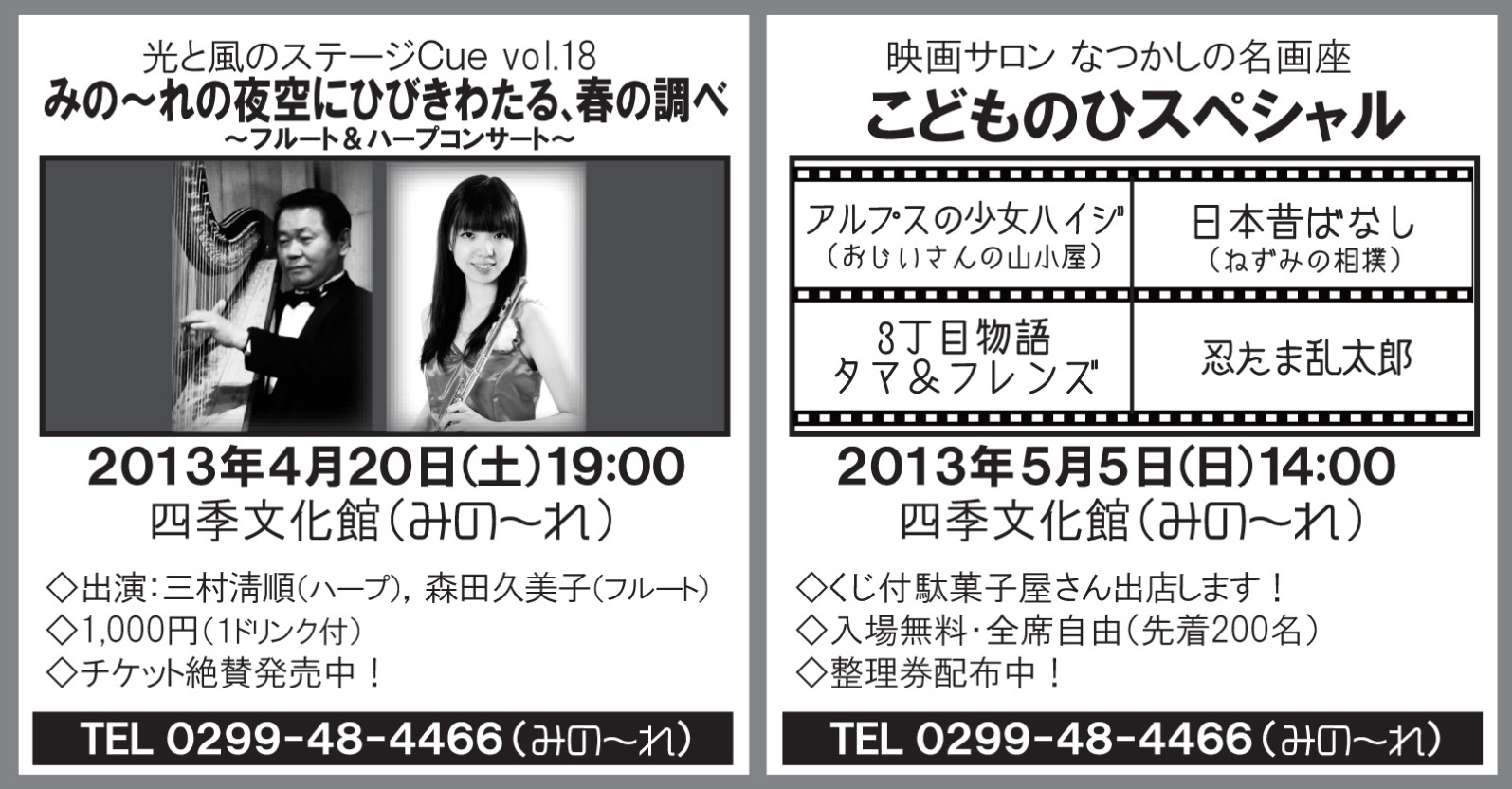 開催日時間場所イベント名4月11日～4月30日9:00～21:00【最終日15:00】光のﾎﾜｲｴ陽だまり横丁 in みの～れ vol.65清水谷としみ着物リフォーム教室作品展4月 9日～6月30日9:00～21:00【最終日15:00】小径4ときめき美の小径 小美玉の生物展（小美玉生物の会）